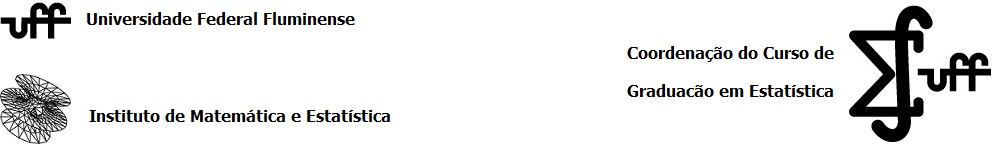 SOLICITAÇÃO DE TRANCAMENTO DE MATRÍCULAEu, ____________________________________________________________, aluno(a) do Curso de Graduação em Estatística da UFF, matrícula ______________, venho solicitar trancamento de matrícula, a partir da data corrente, por (marque a opção apropriada)(    ) um período letivo.				(    ) dois períodos letivos.Declaro que não estou realizando estágio não obrigatório neste período e também tenho ciência de que posso permanecer com a matrícula trancada por, no máximo, 4 (quatro) períodos, consecutivos ou não.Niterói,             de                                    de 20    _______________________________________________Assinatura do aluno